KOMUNIKAT KOŃCOWYFINAŁU WOJEWÓDZKIEGO IGRZYSK MŁODZIEŻY SZKOLNEJW 4-BOJU LEKKOATLETYCZNYM – RZESZÓW, DN. 31.05-01.06.2016R.WYNIKI DRUŻYNOWE DZIEWCZĄT:NAJLEPSZE ZAWODNICZKI INDYWIDUALNIE:
WYNIKI DRUŻYNOWE CHŁOPCÓW:NAJLEPSI ZAWODNICY INDYWIDUALNIE:	Najlepsze drużyny (dziewczęta – SP Nr 4 Przemyśl i chłopcy – SP Nr 5 Rzeszów) awansowały do Finału Ogólnopolskiego IMS (Słubice, dn. 9-11.06.2016r.).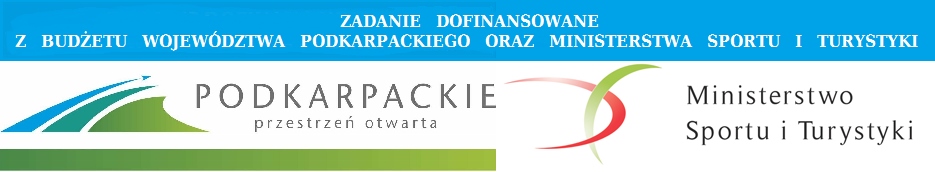 MiejsceSzkołaPowiatPunktyPkt do współzawodnictwa1SP Nr 4 PrzemyślPrzemyśl gr.1335 pkt100 pkt2SP Zaczernierzeszowski126l pkt90 pkt3SP Nr 1 Pruchnikjarosławski1214 pkt80 pkt4SP Nr 11 RzeszówRzeszów gr.1150 pkt70 pkt5SP Nr 7 Stalowa Wolastalowowolski1144 pkt60 pkt6SP Nr 3 TarnobrzegTarnobrzeg gr.1084 pkt50 pkt7SP Nr 6 PrzemyślPrzemyśl gr.1069 pkt40 pkt8SP Huta Krzeszowskaniżański1058 pkt40 pkt9SP Wielkie Oczylubaczowski1041 pkt30 pkt10SP Nr 1 Frysztakstrzyżowski1105 pkt30 pkt11SP Nr 11 Stalowa Wolastalowowolski1022 pkt20 pkt12SP Nr 7 KrosnoKrosno gr.1014 pkt20 pkt13NSS Ustrzyki Dolnebieszczadzki998 pkt15 pkt14SP Nr 4 Sanoksanocki974 pkt15 pkt15SP Nr 1 Mielecmielecki973 pkt13 pkt16SP Nr 2 RzeszówRzeszów gr.919 pkt13 pkt17SP Jedliczekrośnieński913 pkt11 pkt18SP Nr 9 Dębicadębicki907 pkt11 pkt19SP Nr 2 Łańcutłańcucki903 pkt10 pkt20SP Grodzisko Dolneleżajski897 pkt10 pkt21SP Grabownica Starzeńskabrzozowski862 pkt10 pkt22SP Zarzeczeprzeworski801 pkt10 pkt23SP Nr 2 Kolbuszowakolbuszowski775 pkt10 pkt24SP Nr 2 Sędziszów Młp.ropczycko-sędzisz.716 pkt10 pktMiejsceImię i nazwiskoSzkołaPunkty1Martyna GawełSP Nr 1 Mielec318 pkt2Adrianna WłochSP Nr 4 Przemyśl309 pkt3Natalia MarutSP Nowosielec296 pkt4Paulina GalasSP Rozbórz Długi293 pkt5Julia SzczepanikSP Nr 4 Przemyśl288 pkt6Paulina JaworSP Zaczernie286 pkt7Magdalena NiemczykSP Kolbuszowa Górna283 pkt8Weronika KubasSP Nr 1 Pruchnik268 pkt9Wiktoria BednarzSP Nr 11 Stalowa Wola267 pkt10Wiktoria WilskaSP Nr 11 Rzeszów268 pkt11Gabriela SikoraSP Zaczernie262 pkt12Dominika JajkoSP Nr 3 Tarnobrzeg259 pkt13Martyna StrzelecSP Nr 6 Przemyśl257 pkt14Aleksandra PelczarSP Nr 2 Rzeszów252 pkt15Karolina GrdeńSP Nr 7 Stalowa Wola250 pkt16Dominika MaziarzSP Nr 7 Stalowa Wola250 pkt17Monika GomółkaSP Zaczernie250 pkt18Aleksandra MarcjanSP Huta Krzeszowska249 pkt19Maria KochmańskaSP Nr 4 Przemyśl247 pkt20Zuzanna HataśSP Nr 4 Przemyśl246 pktMiejsceSzkołaPowiatPunktyPkt do współzawodnictwa1SP Nr 5 RzeszówRzeszów gr.1112 pkt100 pkt2SP Albigowałańcucki1062 pkt90 pkt3SP Nr 1 Dynówrzeszowski1010 pkt80 pkt4SP Nr 14 PrzemyślPrzemyśl gr.991 pkt70 pkt5SP Jedliczekrośnieński991 pkt60 pkt6SP Pustków Osiedledębicki988 pkt50 pkt7SP Nr 1 Domaradzbrzozowski984 pkt40 pkt8NSS Ustrzyki Dolnebieszczadzki963 pkt40 pkt9SP Radymnojarosławski957 pkt30 pkt10SP Nr 7 Stalowa Wolastalowowolski950 pkt30 pkt11SP Narollubaczowski945 pkt20 pkt12SP Ulanówniżański901 pkt20 pkt13SP Nr 1 Sanoksanocki897 pkt15 pkt14SP Nr 4 PrzemyślPrzemyśl gr.886 pkt15 pkt15SP Nr 17 RzeszówRzeszów gr.883 pkt13 pkt16SP Nr 3 TarnobrzegTarnobrzeg gr.881 pkt13 pkt17MZS Strzyżówstrzyżowski874 pkt11 pkt18SP Nr 1 Przeworskprzeworski840 pkt11 pkt19SP Nr 4 Sanoksanocki831 pkt10 pkt20SP Zagorzyce Dolneropczycko-sędzisz.823 pkt10 pkt21SP Nr 2 Jasłojasielski787 pkt10 pkt22SP Nr 2 Leżajskleżajski779 pkt10 pkt23SP Nr 2 Nowa Dębatarnobrzeski729 pkt10 pkt24SP Nr 2 Kolbuszowakolbuszowski722 pkt10 pktMiejsceImię i nazwiskoSzkołaPunkty1Oskar ŁazarSP Narol277 pkt2Kuba WięcekSP Nr 5 Rzeszów274 pkt3Klaudiusz TarnawskiSP Nr 14 Przemyśl266 pkt4Patryk BożekMZS Strzyżów264 pkt5Krzysztof BekSP Jedlicze249 pkt6Damian WójcikSP Ulanów248 pkt7Kacper SłuszkiewiczSP Nr 1 Sanok243 pkt8Hubert ŚwiecarzSP Radymno242 pkt9Kamil GuzdekSP Nr 14 Przemyśl241 pkt10Patryk SudołSP Nr 7 Stalowa Wola234 pkt11Oskar KaniuczekSP Nr 1 Dynów233 pkt12Rafał SzawanSP Nr 5 Rzeszów232 pkt13Maksym KorczowskiSP Nr 17 Rzeszów232 pkt14Mateusz SzymbaraSP Jedlicze231 pkt15Olaf GierońSP Nr 5 Rzeszów227 pkt17Wiktor SzmucSP Albigowa227 pkt17Dawid DziadoszSP Albigowa225 pkt18Piotr WojtaszekSP Pustków Osiedle225 pkt19Patryk GorajSP Pustków Osiedle223 pkt20Mateusz DomarskiSP Nr 5 Rzeszów222 pkt